Ville de FLORENVILLE                            		Arrondissement de VirtonProvince de Luxembourg						               061/32 51 59    Demande d’agréation pour camps de vacancesJe soussigné :BAILLEUR : NOM : ……………………………………………………………………………………………………………………………………………..PRENOM : ……………………………………………………………………………………………………………………………………….ADRESSE : ……………………………………………………………………………………………………………………………………….TEL/GSM : ……………………………………………………………………………………………………………………………………….E-MAIL : ………………………………………………………………………………………………………………………………………….Demande l’agréation au Collège Communal afin de pouvoir accueillir des camps de vacances à :………………………………………………………………………………………………………………………………………………………..LIEU : ………………………………………………………………………………………………………………………………………………ACCES : …………………………………………………………………………………………………………………………………………..N° DE REFERENCES CADASTRALE DE PARCELLES OBLIGATOIRE : …………………………………………………...TERRAIN : Situé dans un rayon de + de 100 M d’un captage d’eau potable :			OUI-NONSitué à + de 100 M d’un bois ou d’une zone naturelle (allumage de feu) :	 	OUI-NONEnlèvement des déchets :Emplacement prévu pour le ramassage des immondices :			OUI-NONFosse pour les déchets bio :							OUI-NONToilette sèche :									OUI-NONWC chimique :									OUI-NONDATE : ………………………									SIGNATURE :Documents à joindre à la demande d’agréation :Nous vous demandons de joindre à ce formulaire un descriptif détaillé et/ou un plan reprenant les éléments suivants :- Le nombre maximal de participants au(x) camp(s) concerné(s) tel que fixé dans le règlement communal (à savoir 50 personnes maximum par hectare) ;- La localisation des zones de parking et la capacité maximale d’accueil des véhicules ;- L’alimentation en eau potable et les installations sanitaires ;- La nature et la situation des installations culinaires ;- Les endroits où peuvent être allumés des feux à plus de 100 mètres des habitations et des bois ;- Les zones de stockage des déchets ;Pour rappel : Cet agrément, lorsqu’il est délivré, est valable pour une durée de 3 ans. Cependant, l’administration communale se réserve le droit d’annuler tout agrément d’une année à l’autre si des manquements au règlement communal sont constatés.								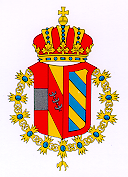 